ОБЩЕРОССИЙСКАЯ ОБЩЕСТВЕННАЯ ОРГАНИЗАЦИЯ «ВСЕРОССИЙСКАЯ ФЕДЕРАЦИЯ СПОРТА ЛИЦ С ИНТЕЛЛЕКТУАЛЬНЫМИ НАРУШЕНИЯМИ»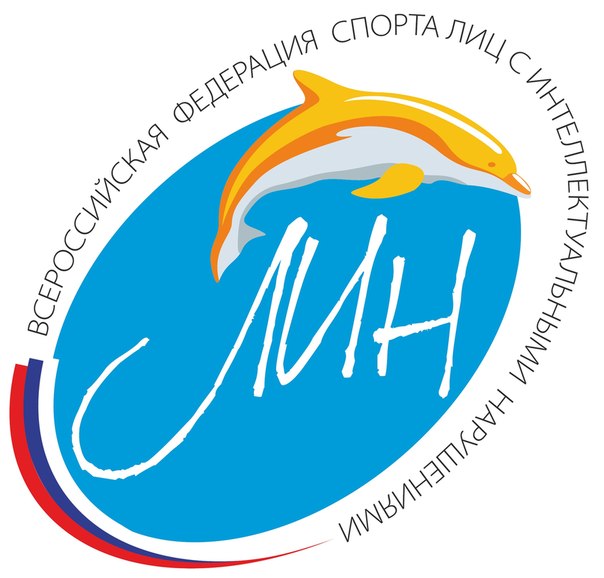 Всероссийскиетребования к произвольной программе МС по спортивной гимнастике спорта ЛИНМужчины ИН 1, ИН 2, ИН 3(сентябрь) 2021МС. Произвольная программаСудейство программы осуществляется по правилам ФСГР на основании правил судейства FIG с поправками федерации спорта ЛИН.Окончательная оценка складывается из базовой оценки  D + исполнительское мастерство (оценка Е – 10,0 баллов) Оценка D на вольных упражнениях, коне-махи, кольцах, брусьях и перекладине складывается из выполнения специальных требований и 10 самых трудных элементов (9 элементов + соскок), но не более 4 элементов из одной структурной группы.Выполнение одного из элементов 4 специальных групп на каждом снаряде (кроме опорного прыжка) + 0,5 балла к оценке D      Максимально 4 х 0,5 = 2,0 балла к оценке DЗа выполнение каждого элемента из таблицы трудности FIG для ИН1 надбавка + 0,2 балла к оценке D (для ИН2, ИН3 надбавка + 0,5 балла к оценке D)Стоимость каждого элемента представленного в таблице трудности ЛИН + 0,2 балла к оценке D (прил. 1).За прямые соединения элементов таблицы трудности FIG производиться надбавка в оценку D (А + А = 0,1; А + В = 0,2; А + С =0,3).Любой соскок из таблицы трудности FIG или таблицы трудности ЛИН.Опорный прыжок. В квалификационных соревнованиях С- I гимнаст может выполнить один прыжок, если он не претендует на участие в финальных соревнованиях на опорном прыжке С- III.В случае выполнения двух прыжков в квалификационных соревнованиях С - I, оценка первого прыжка идет в зачет многоборья. В финальных соревнованиях С - III гимнаст должен выполнить два прыжка из которых выводится средняя оценка.  - Для ИН1высота прыжкового стола может быть установлена в диапазоне  120-135 см. Опорный прыжок должен выполняться с одного моста. - Для ИН2, ИН3высота прыжкового стола может быть установлена в диапазоне  100-135 см. Опорный прыжок может выполняться с одного или двух мостов.